Teach me, my God and King     Hymnal 1982 no. 592          Melody: Carlisle     S.M.Words from AMNS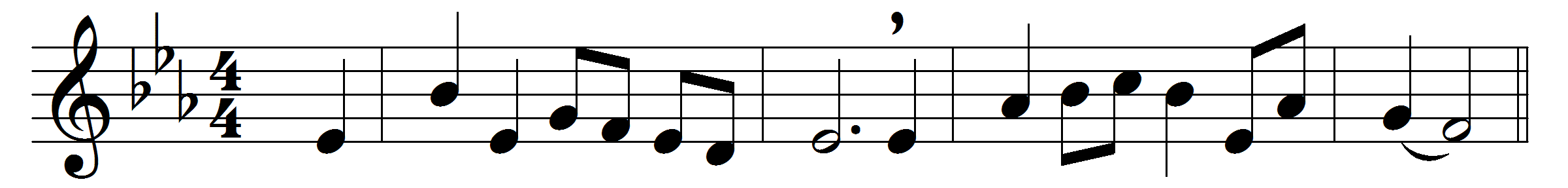 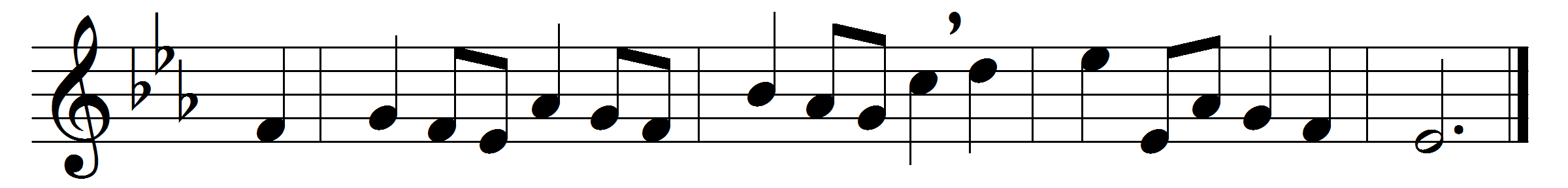 Teach me, my God and King,in all things thee to see;and what I do in anythingto do it as for thee.A man that looks on glass,on it may stay his eye;or, if he pleaseth, through it pass,and then the heaven espy.All may of thee partake;nothing can be so meanwhich, with this tincture, For thy sake,will not grow bright and clean.A servant with this clausemakes drudgery divine;who sweeps a room, as for thy laws,makes that and the action fine.This is the famous stonethat turneth all to gold;for that which God doth touch and owncannot for less be told.Words: George Herbert (1593-1633)Music: Charles Lockhart (1745-1815)